Załącznik nr 2. 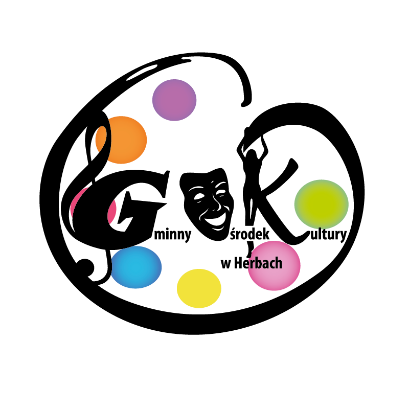 (należy wypełnić dla każdej kategorii osobny druk, nawet w przypadku jednego uczestnika)Lista zbiorcza uczestników                                                                                                        V Wojewódzkiego   Konkursu na Bombkę Bożonarodzeniową 2023  pod hasłem Zwierzowa Bombka Bożonarodzeniowa nazwa i adres instytucjiimię, nazwisko i nr telefonu opiekuna/nauczyciela przygotowującego do konkursukategoria(zaznaczyć właściwe)IPRZEDSZKOL.IIkl. I-IIIIIIKL. IV-VIIVKL. VII-VIIIVKL. PONADPODST. I OSOBY DOROSŁELP.imię i nazwiskonr telefonu rodzicauwagi (wypełnia organizator)